Orde voor de  Dienst van Schrift en Tafel  op zondag 9 februari 2020 in de Protestantse Dorpskerk te Oostkapelle. 5de zondag na Epifanie. Kleur: groen. Predikant is ds. Ph.A. Beukenhorst, ouderling van dienst Ron Waverijn en organist Rinus Jobse. Er is kindernevendienst o.l.v. Els Maljaars-de Visser.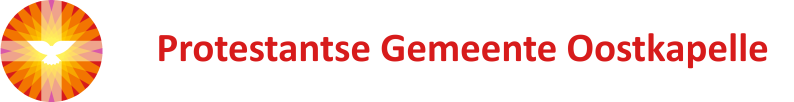 DIENST VAN DE VOORBEREIDING-Voorzang:   Liedboek 525: 1, 2, 3, 4 en 5-Welkom en mededelingen door de ouderling--Staande zingen:  Liedboek Psalm 18: 1, 5-In memoriam Marleen Samsom (1936-2020) -Staande zingen:   Liedboek 982: strofe 3-Stil gebed, daarna Bemoediging:  Ds.: Onze hulp is in de Naam van de HEER Allen: die hemel en aarde gemaakt heeft, Ds.: die eeuwig trouw is Allen: en nooit loslaat wat zijn hand begon.-Groet  (hierna weer zitten)   /   Kyriëgebed -Zingen Glorialied: Meezingen met filmpje       YouTube: ‘It is well with my soul’-Moment met de kinderen-Zingen: ‘Wij gaan voor even uit…’: 1, 2, 3DIENST VAN HET WOORD-Gebed bij de opening van de Bijbel-Hannie Corbijn :    Exodus 1, 8 t/m 17  -Zingen:   Liedboek Psalm 105: 1, 8 en 9-Bijbeluitleg en verkondiging   /    Orgelspel-Kinderen komen terug uit kindernevendienstDIENST VAN DE TAFEL-Uitleg en praktische aanwijzingen-Staande zingen: Ap.Gel.be. Liedboek 340b -Nodiging /  Zingen:  Liedboek 389: strofe 1-Vredegroet (allen gaan staan)Ds.:	De vrede van de Heer zij altijd met u.Allen:	En met uw geest.Wenst elkaar: ‘De vrede van Christus’-Collecte: 1ste St.Rusland Kinderhulp/2de PGO-Gebed over de gaven, voorbeden, stil gebed-Zingen:  Liedboek 389: strofen 2 en 3-Tafelgebed:Ds.: Wij danken U God dat U ons vanmorgen nodigt: jong en oud om brood en wijn te delen, om de grote liefde van Jezus te proeven. Wij danken U dat Jezus, met mensen als wij aan tafel ging, met mensen als wij het brood brak, met mensen als wij de wijn deelde, om zo Gods liefde te laten zien. En daarom zingen wij U toe:-Zingen:  (melodie als Liedboek Psalm 118)Heilig zijt gij, o Here Here; Heilig uw naam en uw gebod.Alles wat ademt, zal u eren;Heilige Here, onze God.Gezegend zij de grote koning; Die tot ons komt in ’s Heren naam;De hele aarde wordt zijn woning;Hij richt een nieuwe wereld aan.-Instellingswoorden en acclamatie:Ds.:   Laat uw Geest zijn woorden vervullen, nu wij doen wat Hij ons opdroeg: Hij heeft in de nacht van de overlevering het brood genomen, daar de dankzegging over uitgesproken, het gebroken en aan zijn discipelen gegeven, en gezegd: Neemt en eet, dit is mijn lichaam dat voor u gegeven wordt, doet dit tot mijn gedachtenis. Zo heeft Hij ook de beker genomen, daar de dankzegging over uitgesproken, hem rondgegeven en gezegd: Drinkt allen daaruit, deze beker is het nieuwe verbond in mijn bloed dat voor u en voor velen vergoten wordt tot vergeving van zonden. Doet dit, zo dikwijls gij die drinkt, tot mijn gedachtenis.Allen:      Zijn dood gedenken wij,  zijn opstanding belijden wij,  zijn toekomst verwachten wij.  Maranatha.-Samen bidden:   Onze Vader…-Gemeenschap van brood en wijn:Ds.:  Het brood dat wij breken is de gemeenschap met het lichaam van Christus, brood uit de Hemel. De drinkbeker der dankzegging is de gemeenschap met het bloed van Christus, wijn van het Koninkrijk.-Delen van brood en wijn  (zittend in kerk)-Zingen:  Liedboek 389: strofe 4-Gebed na de maaltijd:Ds.:   God, U bent voor ons een moeder en een vader tegelijk. U weet het allerbeste wat wij nodig hebben. Geef ons vandaag uw zegen en help ons die met anderen te delen, vandaag, morgen en alle dagen. Allen: Amen.-Staande zingen slotlied:  Liedboek 425-Heenzending en zegen-Zingen:   Liedboek 431.c.